SUPPLEMENT:eFigure: Study flow diagram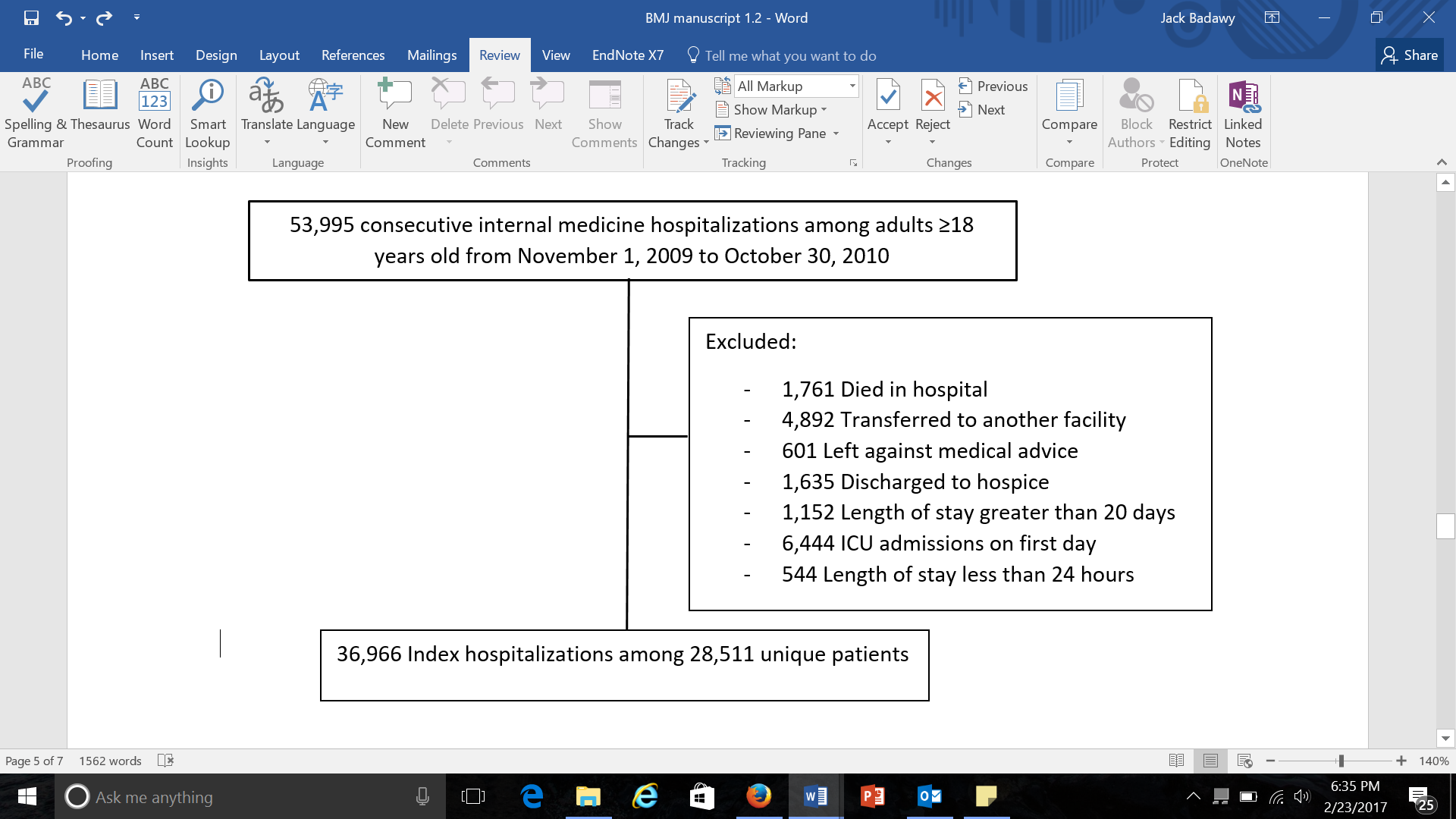 